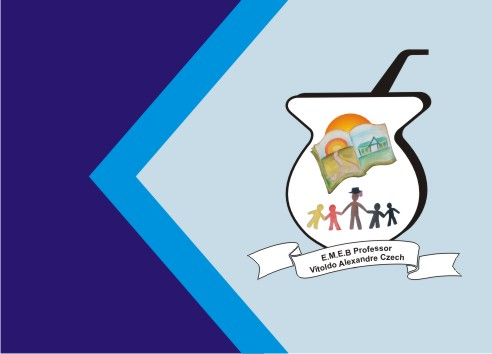 Atividade de ArtesQUERIDOS ALUNOS: DANDO CONTINUIDADE NAS AULAS DE ARTES VAMOS APRENDERUM POUCO SOBRE O FOLCLORE. MITOS E LENDA.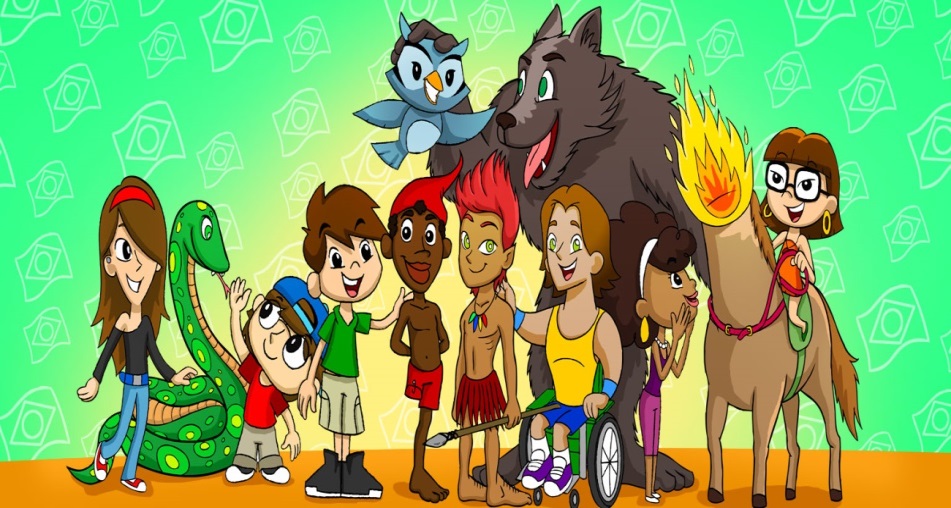 FAZER LEITURAFOLCLORE BRASILEIRO É COMEMORADO EM 22 DE AGOSTO A DATA FOI CRIADA COM O INTUITO DE ALERTAR PARA A IMPORTÂNCIA E VALORIZAÇÃO DAS MANIFESTAÇÕES FOLCLÓRICAS NO PAÍS. LEMBRE-SE QUE FOLCLORE É O CONJUNTO DE CONHECIMENTOS DE UM POVO, E INTEGRA OS COSTUMES, CRENÇAS, PARLENDAS, CONTOS, MITOS, LENDAS, ADIVINHAS, MÚSICAS, DANÇAS E FESTAS POPULARES DE UMACULTURA.O QUE SÃO LENDAS: AS LENDAS NADA MAIS SÃO DO QUE HISTÓRIAS CONTADAS POR PESSOAS E QUE CONSEGUEM SER FALADAS POR MUITAS OUTRAS DURANTE MUITO TEMPO. NORMALMENTE AS LENDAS SÃO COMPOSTAS DE FATOS REAIS E HISTÓRICOS ONDE ACONTECIMENTOS IMAGINÁRIOS TAMBÉM ACONTECEM. ALÉM DISSO, AS LENDAS SERVEM PARA EXPLICAR ACONTECIMENTOS MISTERIOSOS E OU SOBRENATURAIS. NO FOLCLORE BRASILEIRO, AS LENDAS MAIS CONHECIDAS SÃO: CURUPIRA, SACI PERERÊ, IARA, MULA-SEM-CABEÇA, BOTO COR-DE-ROSA, BOITATÁ, ENTRE OUTROS. A LENDA DO LOBISOMEM É CONHECIDA E REPRODUZIDA MUNDIALMENTE02-ATIVIDADE: AGORA QUE VOCÊ JÁ CONHECEU UM POUCO SOBRE FOLCLOREVAMOS ESCOLHER DOIS PERSONAGENS  QUE ESTÃO ABAIXO E DESENHAR NO CADERNO PARA COLORIR USE  SOMENTE LINHAS COLORIDAS CONFORME ATIVIDADE JÁ TRABALHADA COM O SEU NOME EM AULAS ANTERIOR 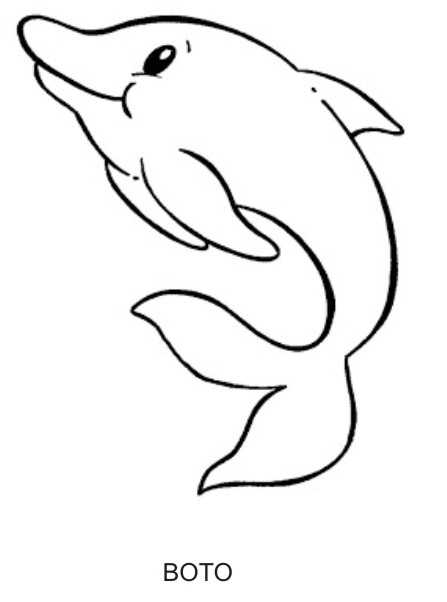 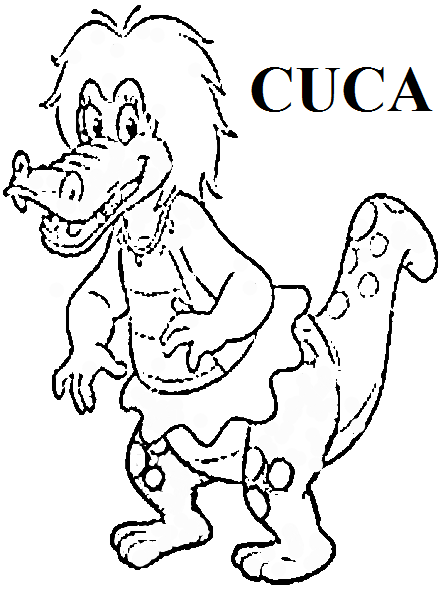 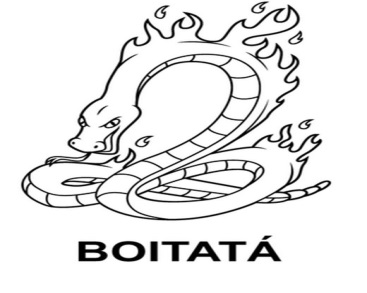 SACI PERERÊ                             MULA-SEM-CABEÇA                      IARA 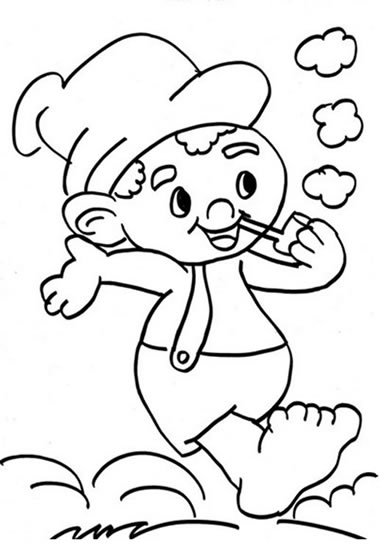 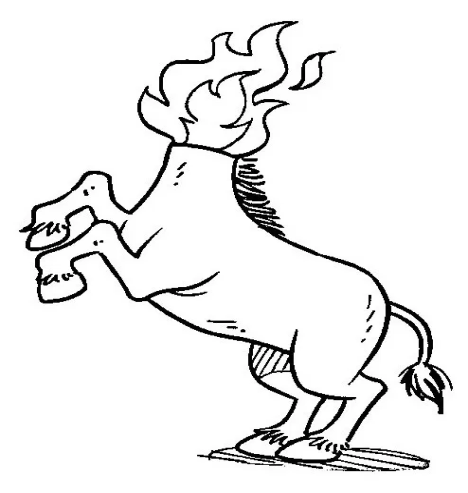 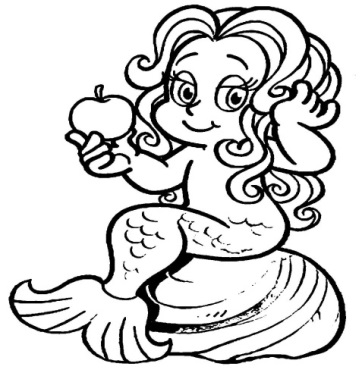 